ΑΠΟΖΗΜΙΩΣΗ ΟΔΟΙΠΟΡΙΚΩΝ στα ΠΛΑΙΣΙΑ ΑΣΚΗΣΕΩΝ/ΕΡΓΑΣΙΩΝ ΥΠΑΙΘΡΟΥ/ΠΕΔΙΟΥ   ΑΠΑΡΑΙΤΗΤΑ ΔΙΚΑΙΟΛΟΓΗΤΙΚΑ-ΟΔΗΓΙΕΣ ΣΥΜΠΛΗΡΩΣΗΣΑίτηση (συμπληρώνετε και υπογράφετε το επισυναπτόμενο έγγραφο). Ημερολόγιο Κίνησης (ομοίως ως άνω). Απόφαση Γενικής Συνέλευσης Τμήματος. Οδοιπορικά έξοδα. Πρωτότυπες αποδείξεις - εισιτήρια για τη μετακίνηση σας με: λεωφορείο, τραίνο, πλοίο και λοιπά μέσα μαζικής μεταφοράς). Σε περίπτωση που η μετακίνηση πραγματοποιήθηκε με ΙΧ αυτοκίνητο, συμπληρώνετε τον αριθμό κυκλοφορίας του ΙΧ αυτοκινήτου σας.   Υπεύθυνη Δήλωση (συμπληρώνετε και υπογράφετε το σχετικό).  ΣΗΜΕΙΩΣΗ (1): Προ της μετακίνησής σας απαιτείται η αποστολή στο dapanes@upatras.gr και κοινοποίηση στο messari@upatras.gr αίτημα, για την έκδοση Εντολής Μετακίνησης, συνοδευόμενο από την άδεια του Τμήματος και τις σχετικές Αποφάσεις Ανάληψης Υποχρέωσης.        ΣΗΜΕΙΩΣΗ (2): Για πιο αναλυτικές πληροφορίες επισκεφθείτε τον ιστότοπο της Διεύθυνσης στο www.upatras.gr στο σύνδεσμο έντυπα Οικονομικής Υπηρεσίας, Εγχειρίδιο Οδηγιών σχετικά με τις Τακτικές Πιστώσεις του Ιδρύματος Οικονομικού έτους 2019, σελίδες 21-23.     Κατάθεση δικαιολογητικώνΔ/νση Οικονομικών Υπηρεσιών, Τμήμα Δαπανών, Κτίριο Α’ Πρυτανείας, Α’ όροφος, Γραφείο2 Υπόψην κας Σ. Μεσσάρη Ώρες κοινού: καθημερινά 10:00-12:00   ΕΛΛΗΝΙΚΗ ΔΗΜΟΚΡΑΤΙΑ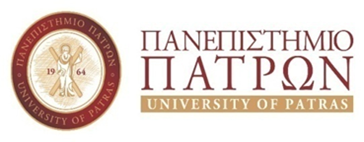 ΓΕΝΙΚΗ ΔΙΕΥΘΥΝΣΗ ΔΙΟΙΚΗΤΙΚΩΝ ΚΑΙ ΟΙΚΟΝΟΜΙΚΩΝ ΥΠΗΡΕΣΙΩΝΔΙΕΥΘΥΝΣΗ ΟΙΚΟΝΟΜΙΚΩΝ ΥΠΗΡΕΣΙΩΝΤΜΗΜΑ  ΔΑΠΑΝΩΝ